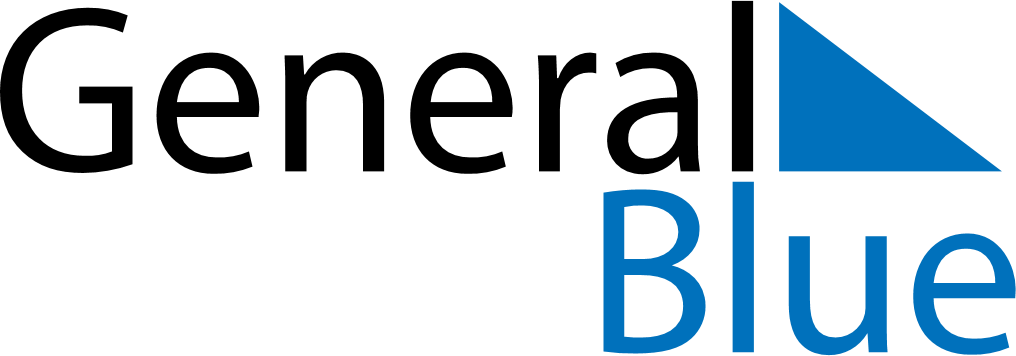 Weekly CalendarNovember 22, 2021 - November 28, 2021Weekly CalendarNovember 22, 2021 - November 28, 2021Weekly CalendarNovember 22, 2021 - November 28, 2021Weekly CalendarNovember 22, 2021 - November 28, 2021Weekly CalendarNovember 22, 2021 - November 28, 2021Weekly CalendarNovember 22, 2021 - November 28, 2021MondayNov 22TuesdayNov 23TuesdayNov 23WednesdayNov 24ThursdayNov 25FridayNov 26SaturdayNov 27SundayNov 286 AM7 AM8 AM9 AM10 AM11 AM12 PM1 PM2 PM3 PM4 PM5 PM6 PM